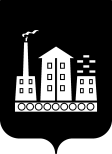 АДМИНИСТРАЦИЯГОРОДСКОГО ОКРУГА СПАССК-ДАЛЬНИЙ ПОСТАНОВЛЕНИЕ19 сентября 2019г.                        г. Спасск-Дальний, Приморского края                          №  398-паО внесении изменений  в муниципальную программу «Защита населения и территории от чрезвычайных ситуаций, обеспечение пожарной безопасности и безопасности людей на водных объектах городского округа Спасск-Дальний» на 2017 -2021 годы,  утвержденную постановлением Администрации городского  округа Спасск-Дальний от 14 марта 2017 года  № 106-паВ соответствии с Бюджетным кодексом  Российской Федерации,  Федеральными  законами от 6 октября 2003 года № 131-ФЗ «Об общих принципах организации местного самоуправления в Российской Федерации», Уставом городского округа Спасск-Дальний, постановлением Администрации городского округа Спасск-Дальний от 15 апреля 2014 года № 291-па «О Порядке принятия решений о разработке, формировании, реализации и проведении оценки эффективности  муниципальных  программ городского округа Спасск-Дальний», Администрация городского округа Спасск-ДальнийПОСТАНОВЛЯЕТ:1. Внести в муниципальную программу  «Защита населения и территории от чрезвычайных ситуаций, обеспечение пожарной безопасности и безопасности людей на водных объектах городского округа Спасск-Дальний» на 2017-2021 годы, утвержденную постановлением Администрации городского округа Спасск-Дальний от 14 марта 2017 г.  № 106-па (в редакции постановлений  от 26  января 2018 г.           № 39-па, от 27 ноября 2018 г. № 414-па),  следующие изменения:1.1. в паспорте муниципальной программы вторую графу девятой позиции изложить в следующей редакции:«Общий объем финансирования мероприятий Программы составляет         33911,13 тыс. руб., в том числе по годам:2017 год - 9304,28 тыс. руб.,2018 год - 6395,51 тыс. руб.,                       2019 год - 7320,23 тыс. руб.,2020 год - 4969,23 тыс. руб.,2021 год - 5921,88 тыс. руб.»;1.2. раздел V  муниципальной  программы  изложить в следующей редакции:                                   «V. Ресурсное обеспечение реализации ПрограммыРеализация мероприятий Программы осуществляется за счет средств местного бюджета. Объём финансирования мероприятий, предусмотренных Программой на 2017-2021 годы, составляет  33911,13  тыс. рублей. По годам реализации Программы расходы распределены в соответствии с таблицей:1.3. в приложении № 1 к муниципальной                                                       программе «Подпрограмма «Снижение рисков и смягчение последствий чрезвычайных происшествий природного и техногенного характера в городском округе Спасск-Дальний»  на  2017-2021  годы: 1.3.1. в паспорте подпрограммы вторую графу восьмой позиции изложить в следующей редакции:«Общий объем финансирования мероприятий подпрограммы составляет         213,32 тыс. руб., в том числе по годам:2017 год - 00,00 тыс. руб.,2018 год - 00,00 тыс. руб.,2019 год - 69,32 тыс. руб.,                   2020 год -72,00 тыс. руб.,2021 год -72,00 тыс. руб.»;1.3.2. в разделе III «Описание мероприятий подпрограммы» последний абзац изложить в следующей редакции:«На выполнение данных мероприятий подпрограммой предусматривается выделение финансовых средств на сумму 213,32 тыс. рублей»;1.3.3. в разделе V «Ресурсное обеспечение подпрограммы»:а)  первый абзац изложить в следующей редакции:«Реализация мероприятий подпрограммы осуществляется за счет средств местного бюджета. Объём финансирования мероприятий, предусмотренных подпрограммой на 2017-2021 годы, составляет  213,32 тыс. рублей, в том числе по годам: 2017 год – 00,00 тыс. руб.,  2018 год – 00,00 тыс. руб., 2019 год –                  69,32 тыс. руб., 2020 год – 72,00 тыс. руб., 2021 год – 72,00 тыс. руб.»;б)  таблицу исключить;1.4. в приложении № 2 к муниципальной                                                                                                                                              программе    «Подпрограмма     «Обеспечение безопасности людей на водных объектах городского округа Спасск-Дальний» на 2017-2019 годы:             :                          а)  в паспорте подпрограммы  вторую графу восьмой позиции изложить в следующей редакции:«Общий объем финансирования мероприятий подпрограммы составляет             8,08 тыс. рублей, в том числе по годам:2017 год - 00,00 тыс. руб.,2018 год -00,00 тыс. руб.,2019 год - 4,08 тыс. руб.,2020 год -2,00 тыс. руб.,2021 год -2,00 тыс. руб.»;б)   в разделе V «Ресурсное обеспечение подпрограммы» первый абзац изложить в следующей редакции:«Общий объем финансирования подпрограммы за счет внебюджетных средств  составляет  8,08 тыс. рублей, в том числе по годам: 2017 год – 00,00 тыс. руб.,       2018 год – 00,00 тыс. руб., 2019 год – 4,08 тыс. руб.,2020 год – 2,00 тыс. руб., 2021 год – 2,00 тыс. руб.»;1.5. в приложении № 3 к муниципальной программе  «Подпрограмма                 «Обеспечение реализации муниципальной  программы»:а) в паспорте подпрограммы вторую графу седьмой позиции изложить в следующей редакции:«Общий объем финансирования мероприятий подпрограммы составляет 33689,73 тыс. рублей, в том числе по годам:2017 год – 9304,28 тыс. руб.,2018 год – 6395,51 тыс. руб.,2019 год – 7246,83 тыс. руб.,2020 год – 4895,23 тыс. руб.,2021 год – 5847,88 тыс. руб.»;б) в разделе V «Ресурсное обеспечение реализации подпрограммы» первый абзац изложить в следующей редакции:«Общий объем финансирования подпрограммы за счет средств местного бюджета составит  33689,73 тыс.руб., в том числе по годам:  2017 год –                9304,28 тыс. руб.,  2018 год – 6395,51 тыс. руб.,  2019 год  – 7246,83 тыс. руб.,         2020 год  – 4895,23 тыс. руб.,  2021 год – 5847,88 тыс. руб.»;1.6.  приложение № 5 к муниципальной программе изложить в следующей редакции (прилагается).2. Административному управлению Администрации городского округа Спасск-Дальний (Моняк) опубликовать настоящее постановление в официальном печатном   издании  и разместить на официальном сайте городского округа Спасск-Дальний. 3. Контроль за исполнением настоящего постановления возложить на заместителя главы Администрации городского округа Спасск-Дальний В.А. Воркову Глава  городского округа Спасск-Дальний                                                    В.В. Квон      Ресурсное обеспечение реализации мероприятий муниципальной программыВсего 2017г. (тыс.руб.)2018г. (тыс.руб.)2019г. (тыс.руб.)2020г. (тыс.руб.)2021г. (тыс.руб.)Местный бюджет33911,139304,286395,517320,234969,235921,88            Приложение № 5к муниципальной   программе «Защита населения и территории от чрезвычайных ситуаций, обеспечение пожарной безопасности и безопасности людей на водных объектах городского округа Спасск-Дальний»(в редакции постановления Администрации городского округа Спасск-Дальний от 19 сентября 2019г.  № 398-па)№ п/пНаименование муниципальной программы, подпрограммы, основного мероприятияИсточники финансированияОценка расходов(тыс. руб.), по годамОценка расходов(тыс. руб.), по годамОценка расходов(тыс. руб.), по годамОценка расходов(тыс. руб.), по годамОценка расходов(тыс. руб.), по годамОценка расходов(тыс. руб.), по годам№ п/пНаименование муниципальной программы, подпрограммы, основного мероприятияИсточники финансированияВсего2017г.2018г.2019г.2020г.2021г.123456789Муниципальная целевая программа  «Защита населения и территории от чрезвычайных ситуаций, обеспечение пожарной безопасности и безопасности людей на водных объектах городского округа Спасск-Дальний»всего33911,139304,286395,517320,234969,235921,88Муниципальная целевая программа  «Защита населения и территории от чрезвычайных ситуаций, обеспечение пожарной безопасности и безопасности людей на водных объектах городского округа Спасск-Дальний»местный бюджет33911,139304,286395,517320,234969,235921,881.Подпрограмма «Снижение рисков и смягчение последствий чрезвычайных ситуаций природного и техногенного характера в городском округе Спасск-Дальний»всего213,3200,0000,0069,3272,0072,00Подпрограмма «Снижение рисков и смягчение последствий чрезвычайных ситуаций природного и техногенного характера в городском округе Спасск-Дальний»местный бюджет213,3200,0000,0069,3272,0072,002.Подпрограмма «Обеспечение безопасности на водных объектах Приморского края»всего8,0800,0000,004,082,002,00Подпрограмма «Обеспечение безопасности на водных объектах Приморского края»местный бюджет8,0800,0000,004,082,002,003.Подпрограмма «Обеспечение реализации муниципальной программы»всего33689,739304,286395,517246,834895,235847,883.Подпрограмма «Обеспечение реализации муниципальной программы»местный бюджет33689,739304,286395,517246,834895,235847,88